Тема: «Методы решения уравнений и неравенств»9 классГБОУ СОШ №1968Учитель математики: Осина И.В.Г.МоскваТип урока:  Урок обобщения знаний.Цели урока:Систематизировать и повторить из курса 8-9 классов способы решения уравнений и неравенств.Развивать аналитическое мышление и эстетическое чувство.Побуждение к самостоятельному  выбору методов решения.Оборудование:  проектор, экран.Ход урока:  1.Организационный момент. (2-3 мин.)2.Устный счет.Решить:1.Уравнения:а)  х2-7=0б) 2х2+10х=0в) 3х2+300=0г) х2+3х-40=0д) х2-9х+20=0е) х2+11х-12=02. Неравенстваа) х2-9<0б) х2-25>0в) х2≥10г) 10х2≤20д) х2-20х>0е)(х+1)(х-3)<0Как решаются квадратные уравнения и неравенства второй степени?3. Решение уравнений и неравенств с классом.Повторим решение дробно-рациональных уравнений и биквадратных. Решение неравенств второй степени. .№1    По теореме Виета.1 – посторонний корень.Ответ: 2.№2	х4-10х2+1=0	Пусть  у=х2	У2-10у+1=0	У1,2=5±    х2=5+  и  х2=5- 	х1=      х3=     х2=      х4=     Ответ: х1,2,3,4 = ± №3	-х2-2х+8<0 | × (-1)	х2+2х-8>0	1й способ (методом интервалов)	х2+2х-8=0	х1=-4; х2=2 по теореме Виета.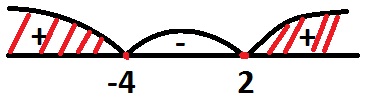 Ответ: (-∞;-4)U(2;+∞)2ой способ (с помощью параболы)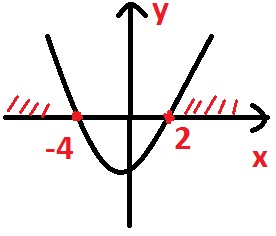 Ответ: (-∞;-4)U(2;+∞)Самостоятельная работа (на экране) с проверкой в классе.1.2.3. х6-9х3+8=04. 3х2-х+1<05. х2-5х≤-4Сверим ответы:Домашнее задание:1. 2. х4-4х3+5х2-4х+1=03. 12345; 5; 1; 1; 2Решения нет. [1;4]